义乌市中医医院被服洗涤、收送、清点服务采购招标文件采购编号：ZJKP2022YW226G义乌市中医医院浙江开平企业管理咨询有限公司二0二二年八月招标文件目录第一章　采购公告第二章　投标须知和投标须知前附表第三章  招标项目内容及技术要求第四章	开标、评标和定标须知第五章  投标文件的有效性第六章  评标办法第七章  合同主要条款第八章  投标文件部分格式第一章　采购公告浙江开平企业管理咨询有限公司受义乌市中医医院的委托，就被服洗涤、收送、清点服务进行公开招标采购，欢迎国内合格的投标人参加投标。一、项目基本情况1、采购编号：ZJKP2022YW226G2、采购内容：义乌市中医医院被服洗涤、收送、清点服务采购。3、项目预算：92万元最高限价：92万元4、采购需求：二、投标人的资格要求：1、符合《中华人民共和国政府采购法》第二十二条投标人应当具备的条件。2、投标人自2019年01月01日起到中标公告期结束前无行贿犯罪记录［评标结束后，发放中标通知书前由采购人通过中国裁判文书网（http://wenshu.court.gov.cn/）按照招标文件约定对拟中标（成交）单位及其拟派项目负责人的行贿犯罪记录进行查询，查询结果以网站页面显示内容为准］。3、参加政府采购活动前三年内，在经营活动中没有重大违法记录。投标人无以下不良行为：在公开网站上能查到的被财政部或浙江省财政厅处理（或处罚）而处于暂停政府采购资格期的或处于暂停承接业务资格期的；或被国家级、浙江省级、义乌市级行业主管部门处罚处于暂停承接业务资格期的；或被义乌市政府采购监管部门列入不良行为还在公示期内的或者处于暂停政府采购资格期的；或被“信用中国”（www.creditchina.gov.cn）、中国政府采购网（www.ccgp.gov.cn）列入失信被执行人、重大税收违法案件当事人名单、政府采购严重违法失信行为记录名单的。4、本项目接受联合体参与投标。5、根据《关于在全市公共资源交易活动中应用信用报告的通知》（义行服管〔2017〕17号）的规定，综合信用报告评级不属于D类或E类的（以采购人或采购代理机构在投标截止时间查询结果为准）6、公益一类事业单位不属于政府购买服务的承接主体，不得参与承接购买服务。7、落实政府采购政策需满足的资格要求：本项目专门面向小微企业采购，小微企业是指满足《政府采购促进中小企业发展管理办法》（财库〔2020〕46号）文件规定的企业。三、招标文件获取时间和方式：1、时间：投标方可在采购文件公告期内获取采购文件，采购文件获取截止时间之后至投标截止前潜在投标人仍可获取招标文件，如对招标文件有疑问的，答疑时间按招标文件规定执行。获取招标文件：免费）。2、地点：浙江政府采购网（http://zfcg.czt.zj.gov.cn/）3、方式：投标方请在浙江政府采购网上登录并依照要求免费获取招标文件。四、投标截止时间及地点：1、提交投标文件截止时间：2022年8月26日14:00（北京时间）。2、投标地点：登录政采云账号，并上传电子加密标书至“政采云”平台，逾期或未上传成功的将导致无法投标或投标无效。3、开标时间：2022年8月26日14:00。4、开标地点：义乌市望道路300号行政服务中心四楼电子开标室。5、开标时间后1小时内（2022年8月26日15:00前）投标人可以登录“政采云”平台，用“项目采购-开标评标”功能进行解密投标文件。备注：为确保采购项目顺利实施，避免因政采云上电子投标文件解密失败导致投标方投标无效，投标方可在2022年8月26日14:00前将在政采云平台上最后生成的具备电子签章的备份加密投标文件（文件名后缀为备份文件四字的首字母）以电子邮件方式传送至浙江开平企业管理咨询有限公司邮箱（zjkpemc@vip.163.com），传送的备份电子投标文件需打包压缩并加密，加密密码由投标方自行保管，如政采云上电子投标文件出现解密失败情况（开标当日14:00-15:00期间进行解密），投标方可按照自身意愿确认是否同意提供加密密码解密传送至浙江开平企业管理咨询有限公司邮箱（zjkpemc@vip.163.com）的备份文件，并以备份文件作为替代电子投标文件，如投标方未按照规定时间（2022年8月26日14:00前）及要求提供有效备份文件，同时政采云上投标文件解密失败的，将导致投标无效。投标方无需在开标当天，到达开标现场对电子投标文件进行解密。五、公告期限：自本公告发布之日起至第6个工作日24时。六、其他补充事宜1、答疑与澄清：投标人如认为招标文件表述不清晰、存在歧视性、排他性或者其他违法内容的，可以自收到采购文件之日（采购文件获取截止日之后收到采购文件的，以采购文件获取截止日为准）或者采购文件公告期限届满之日（为本公告发布后的第6个工作日）起7个工作日内，以书面递交或传真形式要求招标方作出书面解释、澄清或者向招标方提出书面质疑；本项目不组织答疑会；招标方的答疑内容和书面澄清（更正）文件是招标文件的组成部分，无论是招标方根据需要主动对招标文件进行必要澄清（更正），或是根据投标人的要求对招标文件做出澄清（更正），招标方的答疑内容（招标文件内容如有需修改的）和澄清（更正）文件均会在浙江省政府采购网( http://zfcg.czt.zj.gov.cn/ )上统一以公告的形式发布，投标人在投标截止时间前应充分关注该网上发布的信息，如因投标人未及时关注网上发布的信息而导致的一切投标后果由投标人自行承担。2、投标保证金：无3、投标与开标注意事项：①本项目实行网上投标，获取文件后投标人即可参投，投标方在投标截止时间之前上传电子投标文件。投标人参与投标，需自行承担投标一切费用。②标前准备：各投标人应在开标前确保成为浙江省政府采购网正式注册入库投标人，并完成CA数字证书办理。【办理流程详见电子投标工具链接，（目前“政采云”平台仅支持浙江汇信或天谷CA锁，个体工商户投标仅支持浙江汇信CA锁），申领操作流程】。因未注册入库、未办理CA数字证书等原因造成无法投标或投标失败等后果由投标人自行承担。③投标文件制作：投标人通过“政采云”平台电子投标工具制作投标文件，电子投标工具请投标人自行前往浙江省政府采购网下载并安装，投标文件制作具体流程详见“政采云投标人项目采购-电子招投标操作指南”（请投标人登录政采云平台政府采购电子卖场后，点击链接https://service.zcygov.cn/▲/knowledges/CW1EtGwBFdiHxlNd6I3m/6IMVAG0BFdiHxlNdQ8Na）以获取最新操作指南。4、资格审查：本项目无需报名，投标人可直接参投。投标人资格采用资格后审方式由评标委员会进行审查。5、其他事项：见招标文件七、对本次招标提出询问、质疑、投诉，请按以下方式联系：1、采购人信息名    称：义乌市中医医院         地    址：义乌市雪峰西路264号项目联系人：杨志坚项目联系方式：13575949001质疑联系人：吴荣壮、 李乐歌质疑联系方式：0579-890557762、采购代理机构信息名    称：浙江开平企业管理咨询有限公司 　　　　　　　　　　　地    址：义乌市雪峰西路968号科创园科技大楼B区4楼 　   传    真： 0579-85321521  　项目联系人（询问）：徐玲英 　   　　　　　　　　　　　项目联系方式（询问）：0579-85328516、85317081 质疑联系人：赵棋明质疑联系方式：0579-853170813、同级政府采购监督管理部门名  称：义乌市财政局地  址：义乌市望道路300号5楼联系人：骆筱青监督投诉电话：0579-89915058第二章　投标须知和投标须知前附表投标须知前附表注：投标人须知前附表内容与本招标文件后述内容不一致的，以投标须知前附表为准。投标须知一、说明1、适用范围1.1 本招标文件仅适用于本次招标采购所叙述的货物和服务项目。2、定义2.1采购人：系指义乌市中医医院。2.2招标代理机构：系指浙江开平企业管理咨询有限公司。2.3投标人：系指符合采购公告要求的投标人。2.4服务：系指招标文件规定投标人须承担的劳务及其它类似的服务。2.5货物：系指按招标文件规定投标人须向采购人提供的一切材料、货物、机械、仪器仪表、工具及其它有关技术资料和文字材料。2.6甲方：即采购人，在招投标阶段称为采购人，在签订和执行合同阶段称为甲方。2.7乙方：在招投标阶段称为投标人，中标后在签订和执行合同阶段称为乙方。2.8“原产地”是指货物开采、生长或生产、或提供有关服务的来源地。2.9小微企业（含小型、微型）：符合小微企业划分标准（工信部联企业[2011]300号）的企业。2.10监狱企业：是指由司法部认定的为罪犯、戒毒人员提供生产项目和劳动对象，且全部产权属于司法部监狱管理局、戒毒管理局、直属煤矿管理局，各省、自治区、直辖市监狱管理局、戒毒管理局，各地（设区的市）监狱、强制隔离戒毒所、戒毒康复所，以及新疆生产建设兵团监狱管理局、戒毒管理局的企业。2.11残疾人福利性单位：符合《财政部、民政部、中国残疾人联合会关于促进残疾人就业政府采购政策的通知》（财库〔2017〕 141号）的规定单位。2.12“★”标记系指必须满足不能负偏离或必须应答的条款。合格的投标人3.1投标人自2019年01月01日起到中标公告期结束前无行贿犯罪记录［评标结束后，发放中标通知书前由采购人通过中国裁判文书网（http://wenshu.court.gov.cn/）按照招标文件约定对拟中标（成交）单位及其拟派项目负责人的行贿犯罪记录进行查询，查询结果以网站页面显示内容为准］。3.2符合采购公告中要求的条件。3.3获取招标文件的投标人，并不能被认定为投标人资格已合格。投标人的资格是否符合招标文件要求，以开标时审查结果为准。4、保证4.1投标单位应保证所提交给招标机构和采购人的资料和数据是真实的。5、招标投标费用5.1不论投标过程中的作法和结果如何，投标人应承担所有与投标有关的全部费用。采购人和采购代理机构在任何情况下均无义务和责任承担上述这些费用。6、现场勘察 6.1采购方不统一组织投标方前往项目实施场地踏勘，根据项目实际投标需求，投标方可自行前往项目实施场地进行现场探勘，以获取编制投标文件所需资料，如投标方因未现场踏勘原因导致投标文件出现错误或遗漏的，由投标方自行承担责任。6.2投标人在考察过程中发生的各类事件及所发生的各项费用，均由投标人自行承担。采购人和代理机构概不负责。6.3采购人向投标人提供的有关现场的数据和资料，是采购人现有的能被投标人利用的资料，采购人对投标人据此做出的任何推论、理解和结论不负责任。6.4现场踏勘完毕，将认为投标人己了解现场情况，并充分理解了为之所承担的风险、义务和责任。7、联合体投标本项目接受联合体投标。二、招标文件8、招标文件的组成8.1招标文件包括下列内容：第一章  采购公告第二章  投标须知和投标须知前附表第三章  招标项目要求第四章  开标、评标和定标第五章  投标文件的有效性第六章  评标办法第七章  合同主要条款第八章  投标文件部分格式8.2除8.1内容外，采购人在提交投标文件截止时间前，以公告形式发出的对招标文件的澄清或修改内容，均为招标文件的组成部分，对采购人和投标人起约束作用。    8.3上述所列8.1及8.2条内容均以公告内容为准，采购人（招标代理机构）的任何工作人员对投标人所作的任何口头解释、介绍、答复，对采购人和投标人无任何约束力。8.4投标人应认真阅读投标须知、合同条件、规定格式、项目要求、报价要求等招标文件所有的内容。如果投标人的投标文件不能符合招标文件的要求，责任由投标人自负。实质上不响应招标文件要求的投标文件将被拒绝。8.5招标方在政采云系统上设定的内容与招标文件的内容不一致的，以招标文件的内容为准。9、招标文件的澄清9.1投标人若对招标文件有任何疑问，应于前附表规定的时间以书面形式送（传真）至浙江开平企业管理咨询有限公司（义乌市雪峰西路968号科创园科技大楼B区4楼）向采购人和代理机构提出。9.2论是采购方根据需要主动对招标文件进行必要澄清，或是根据投标人的要求对招标文件做出澄清，采购方的澄清文件会在浙江省政府采购网(http://zfcg.czt.zj.gov.cn/)上统一以公告的形式发布，同时政采云系统会向所有已按招标文件规定方式获取招标文件的潜在投标人发送更正提醒信息，潜在投标人请自行到浙江省政府采网上下载澄清（更正）文件，如因投标人未及时关注网上发布的信息而导致的一切投标后果由投标人自行承担。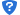 9.3投标人在前附表规定时间未提交疑问的，视作默认对本次招标过程中招标文件无异议，采购人对其提出的问题可以不作解释。9.4招标文件澄清、修改、补充等内容均以公告形式明确的内容为准。当招标文件、招标文件的澄清、修改、补充等在同一内容的表述上不一致时，以最后发出的公告文件为准。9.5采购人及招标代理机构工作人员向投标人所作的任何口头答复或电话通知一律无效。9.6投标人应仔细阅读和检查招标文件的全部内容。如发现缺页或附件不全，应及时向采购人提出，以便补齐。如有疑问，应在投标人须知前附表规定的方式及时间前以书面或传真形式要求澄清问题的文件，要求采购人对招标文件予以澄清。否则，由此引起的损失由投标人自己承担。三、投标文件10、投标文件的语言及度量衡单位10.1投标文件和与投标有关的所有文件均应使用中文。10.2除工程规范另有规定外，投标文件使用的度量衡单位，均采用中华人民共和国法定计量单位。11、对投标文件的要求    11.1投标人应仔细阅读招标文件，了解招标文件的要求，在完全了解招标项目的要求后，编制投标文件。11.2编制投标文件时，投标人对招标文件中的各个要求须逐项逐条作出实质性回答，若有偏离的均应在规范偏离表中提出。顺序编号清楚，可用描述性文字及说明材料（说明材料必须加盖电子签章）。11.3 在招标文件对商务技术要求中，投标人必须充分应答和满足用户的强制性的需求，如“★”等，否则将导致废标。11.4投标人应提供说明其拟提供的合格性及符合招标文件规定的文件，作为其投标文件的一部分。11.5编制的投标文件对招标文件中有关条款未提出异议的，均被视为接受和同意。12、投标文件的组成12.1 招标文件中“投标文件部分格式”所列的内容、格式及其投标人认为有必要提供的其他文件。★12.2 递交的投标文件应分为资格响应文件、商务技术响应文件和报价响应文件，资格响应文件、商务技术响应文件为除报价响应文件外的所有内容，电子投标文件中所有加盖公章均采用CA签章。资格响应文件、商务技术响应文件不得含投标报价，否则作无效标处理。12.3资格响应文件：应包括下列内容（并不仅限于以下）：(复印件需加盖电子签章，提供的所有证书应在有效期内，逾期的无效)（1）投标单位情况介绍；（2）有效的营业执照副本复印件；（3）法定代表人（或单位负责人）资格申明书、法定代表人（或单位负责人）身份证复印件；（4）授权委托书、授权代表身份证复印件；★（5）中小企业声明函｛符合中小微企业有关政策的投标人需提供本项材料。投标人应根据《工业和信息化部、国家统计局、国家发展和改革委员会、财政部关于印发中小企业划型标准规定的通知》（工信部联企业〔2011〕300号）规定的划分标准,填报企业规模类型。投标人也可在国务院客户端或工业和信息化部网站上，使用中小企业规模类型自测小程序识别企业规模类型。｝（6）省级及以上监狱管理局、戒毒管理局（含新疆生产建设兵团）出具的属于监狱企业的文件扫描件加盖电子签章（符合监狱企业有关政策的投标人需提供本项材料）；（7）残疾人福利性单位声明函（符合残疾人福利性单位有关政策的投标人需提供本项材料）（8）联合投标协议书（若需要）；（9）联合投标授权委托书（若需要）；（10）提供采购公告中符合投标人特定条件要求的有效的其他资质复印件并加盖公司公章及需要说明的资料。12.4商务技术响应文件:应包括下列内容（并不仅限于以下）：(复印件需加盖电子签章，提供的所有证书应在有效期内，逾期的无效)（1）投标人以往承担的类似项目一览表。投标人须附承担过类似服务的业绩说明，含中标通知书、合同文件等说明复印件；（2）投标人承诺符合医院布草洗涤行业标准的承诺书；（3）在停水、停电、停气及设备因素影响下做好预防工作，需具备应急措施的说明。（4）洗衣粉、洗涤剂要求达到GB/T13171.2-2009标准，出具相关检测报告复印件。★（5）义乌市政府采购项目投标承诺书；（6）投标人认为须提供的其他资料。12.5报价响应文件：应包括下列内容（并不仅限于以下）：（1）投标函；（2）开标一览表；（3）其他投标人认为须提供的资料。13、投标人资格的有关说明资料13.1投标人应提交说明其有资格参加投标和中标后有能力履行合同的文件，并作为其投标文件的一部分。13.2 投标人提交的合格性的说明文件应使采购人满意，投标人在投标时应是符合条件的投标人。14、报价要求14.1投标人应根据国家的有关规定和招标文件要求并结合企业的实际情况进行投标报价。投标报价以人民币为结算货币，投标报价是完成本招标文件规定的全部工作内容和要求的总费用包括服被洗涤及收送服务费、保险费、利润、税金、完成本项目的其它费用和政策性文件规定及合同包含的所有风险、责任等各项应有费用，如有漏项，视同已包含在其总项目中，合同总价不予调整。14.2投标文件报价出现前后不一致的，按照下列规定修正：（一）投标文件中开标一览表（报价表）内容与投标文件中相应内容不一致的，以开标一览表（报价表）为准；（二）大写金额和小写金额不一致的，以大写金额为准；（三）单价金额小数点或者百分比有明显错位的，以开标一览表的总价为准，并修改单价；（四）总价金额与按单价汇总金额不一致的，以单价金额计算结果为准。同时出现两种以上不一致的，按照前款规定的顺序修正。修正后的报价由投标人法定代表人或其授权代表签字确认后产生约束力，投标人不确认的，其投标无效。14.3中标后，中标人所填写的单价在合同实施期间不因市场变化因素而变动；投标人在计算报价时应考虑一定的风险系数。14.4投标人应按招标文件规定的报价格式进行投标报价。投标人对每种货物、服务只允许有一个报价，采购人不接受任何有选择性的报价。14.5采购人不接受低于成本的投标报价，也不接受招标项目范围内的捐赠。14.6投标人按照上述要求编制投标报价。一旦确认某一投标人中标，除合同规定的可调整内容外，中标人不得要求追加任何费用。14.7须由中标单位开具正式发票。14.8招标文件中规定由投标人承担并支付的相关费用在投标报价时应一并考虑。15、投标文件格式15.1投标文件须包括本须知第12条中规定的全部内容，投标人不按招标文件的要求提供的投标文件和资料将视为没有对招标文件作实质性响应，其投标将被拒绝，其风险由投标人自行承担。15.2投标人提交的投标文件应当使用招标文件所提供的投标文件格式，表格格式在不改变格式内容的情况下可自行制作。在所提供表格格式之外，投标人可以增加自行设计的表格及内容，以便更细致全面的说明其能力。16、投标文件编制要求16.1投标人应根据电子投标操作指南按本招标文件规定的格式和顺序编制电子投标文件并进行关联定位。16.2由于未按招标文件的规定要求编制投标文件，导致评审小组作出的对投标方的误判，责任由投标方自己承担。17、投标人发生下列情况之一时，将按失信行为上报义乌市信用管理部门：（1）投标人在规定的投标有效期内撤回投标或放弃中标的；（2）有意串标或提供虚假材料者的；（3）中标人在收到中标通知书后，因自身原因不能在投标有效期内和采购人签订合同。（4）中标人未在规定时间缴纳招标代理费的。（5）中标投标人在标后履约过程中未按合同约定的期限和要求履约的。（6）因中标投标人原因在标后履约过程中擅自终止合同的。（7）不符合招标文件要求的其他失信行为。18、履约保证金：无19、采购代理服务费19.1采购代理服务费：具体详见下表。19.2采购代理服务费在领取中标通知书时向中标人收取，可用银行汇票、电汇、银行本票、现金等方式支付。未按规定时间缴纳代理服务费的，将按失信行为上报义乌市信用管理部门。采购代理服务费收款人：浙江开平企业管理咨询有限公司账    号：33001676248059000088开户银行：义乌市建行乐园分理处注：缴纳凭证应注明“采购代理服务费”字样。20、投标有效期	20.1 投标文件从开标之日起，投标有效期为60天。20.2 特殊情况下，在原投标有效期截止之前，采购人可要求投标人同意延长有效期，这种要求与答复均应以书面形式提交。四、投标文件的递交21、电子投标文件上传的地点和截止时间投标人应于2022年8月26日14:00前在“政采云”平台上自行加密上传电子投标文件，逾期上传或未按要求上传的投标文件将予以拒收。22、迟交的投标文件招标方在规定的投标截止时间以后“政采云”平台将不接收投标文件。23、投标文件解密开标时间后1小时内（2022年8月26日15:00前）投标人可以登录“政采云”平台，用“项目采购-开标评标”功能进行解密投标文件。若投标人在规定时间内（2022年8月26日15:00前）无法解密或解密失败，将导致投标无效或失败。备注：为确保采购项目顺利实施，避免因政采云上电子投标文件解密失败导致投标方投标无效，投标方可在2022年8月26日14:00前将在政采云平台上最后生成的具备电子签章的备份加密投标文件（文件名后缀为备份文件四字的首字母）以电子邮件方式传送至浙江开平企业管理咨询有限公司邮箱（zjkpemc@vip.163.com），传送的备份电子投标文件需打包压缩并加密，加密密码由投标方自行保管，如政采云上电子投标文件出现解密失败情况（开标当日14:00-15:00期间进行解密），投标方可按照自身意愿确认是否同意提供加密密码解密传送至浙江开平企业管理咨询有限公司邮箱（zjkpemc@vip.163.com）的备份文件，并以备份文件作为替代电子投标文件，如投标方未按照规定时间（2022年8月26日14:00前）及要求提供有效备份文件，同时政采云上投标文件解密失败的，将导致投标无效。24、投标文件的补充、修改与撤回24.1投标人在提交投标文件以后，在规定的投标截止时间之前，可以重新补充修改或撤回已上传的投标文件，补充、修改的内容为投标文件的组成部分。24.2在投标截止时间之后，投标人不得对其投标做任何修改。24.3从投标截止时间至投标人在投标书格式中确定的投标有效期期满这段时间内，投标人不得撤回其投标。五、其它25、本招标文件解释权归采购人。第三章 招标项目内容及技术要求一、项目情况说明1、本次项目为义乌市中医医院采购的被服洗涤服务，投标人应根据招标要求，在对医院作全面了解的情况下编制科学合理、切实可行的组织实施计划以及具体的保障措施、工作程序。投标人须依照现代企业制度，以合理的服务流程和服务人数、优良的服务质量、稳定的服务队伍来制订详细的服务方案，充分体现自身的实力，发挥自身优势，用热心、爱心、专心、贴心服务，为医院后勤社会化提供全方位、一体化的专业服务保障。保证医疗工作正常进行，各项重大活动顺利完成，并保证医院服务形象上升一个新台阶。二、采购项目招标范围及期限1、义乌市中医医院被服洗涤服务；服务期限：一年。合同到期月考核分均在80分及以上，可以续签壹年合同，同时新一期的承包合同服务要求与上一期相同且承包总价不高于上一期承包总价，最多续签两次。三、规范文件WS/T 508-2016 医院医用织物洗涤消毒技术规范WS/T 367-2012   医疗机构消毒技术规范GB 15982—1995  医院消毒卫生标准GB/T 18883-2002  室内空气质量标准GB/T 18204.1～18204.30-2000 公共场所卫生标准检验方法GBZ 2—2002 工作场所有害因素职业性接触限值国家卫生和计划生育委员会办公厅签发的国卫办医函【2015】708号文件【国家卫生计生委办公厅关于加强医疗机构医用织物洗涤消毒管理工作的通知】洗涤服务须遵照国家相关法律、法规、规范性文件执行，不仅限于以上标准。四、洗涤物种类医院洗涤物 医院内所有需洗涤的织物，包括病人衣物、床上用物、病房布巾、手术布巾、医护勤杂人员工作服、护士帽、小毛巾、被芯、枕芯、床帘、窗帘等等。洗涤防护要求沾染病人的血液、体液、分泌物、排泄物的布草均具有传染性，洗涤时应注意防护，同时不同布草应分类洗涤，防止交叉感染。五、洗涤要求1、洗涤投标人将医院内所产生洗涤物（医护勤杂工作服，冬天每星期洗涤1次，夏天每星期2次。特殊科室根据需要适当增加），根据招标人的规定的布草收送标准，并做好交接记录，如：交通堵塞产生运输设备故障等原因，双方沟通后协商解决，但投标人必须满足招标人洗涤的日常所需。2、洗涤投标人洗涤场所的布局要合理，洁、污分开，通风良好，物流由污到洁顺利通过，不得逆流。洗涤时首先用含氯消毒剂进行消毒浸泡，继而煮沸、洗涤、烘干、烫平，被服布类要保证干净整洁，不得有血渍污垢，如发现不干净或有血渍的无条件退回重洗（如旧的布类老垢无法洗净的除外）。3、洗涤投标人运输车辆在接脏布草后，要进行一次消毒，然后再运干净的布草。但洁、脏袋必须分开使用。4、招标人负责对洗涤产品质量进行定期抽查，允许返洗率控制在抽查当批次的3%，如有特殊处理或重污处理不了，应该将其收回并且及时补足。返洗率超过3%的其它超出部分按质量不达标或投诉处理，每次投诉经核实后罚款200元，如洗涤物品丢失（一周未收回按丢失处理），按原价80%赔偿；罚扣款在当月的洗涤费中扣除。5、保证所有的洗涤质量，做到干净、整洁、平整，并负责布草损耗（值班室床上用品、医护勤杂工作服、床帘除外的所有医用棉制品）及时更换（手术室布草不得缝补）。6、感染病房的被服应严格按消毒程度，定时回收，专人、专机，避免交叉感染。六、洗涤方案A、收集（一）人员配备：医院为本项目配备管理人员负责内部配送，洗衣房收集及分发由医院方负责。（二）工作程序：1、工作服需要与院方洗衣房管理人员当面清点并开出两联单（单据由洗涤投标人提供）双方签字，一联院方留存，一联洗涤投标人留存，做到交接清楚。然后由专用布草运输车配送到洗涤公司。B、搜检洗涤投标人负责对所有物品进行搜检，因工作疏忽、搜检不到位等原因造成洗涤投标人的洗涤设备故障等情况，招标方概不负责。C、消毒、洗涤、烘干、整烫（一）消毒1、设立消毒池，采用分类、分色、分质地消毒，将病用与医用，重污染与轻污染，不同颜色区别分池消毒。2、白色布草采用含氯消毒液消毒，有色布草采用过氧化氢消毒液按照标准配比，规定时间浸泡消毒。消毒一般污染物品有效氯含量≥500mg/L，浸泡消毒时间大于30分钟，消毒重污染物品有效氯含量2000-5000 mg/L，浸泡消毒为30分钟以上，洗涤时间为1小时。烈性传染病污染的衣物，封闭运输，先压力蒸汽灭菌消毒后再清洗或焚烧处理。（二）洗涤1、按照分类、分色、分质地原则进行洗涤。特别是医护勤杂人员工作服、洗手衣裤、值班被服、婴儿布草，实行专机清洗，杜绝交叉污染，决不与其它布草混洗。如经招标人调查证实存在混洗情况，罚款500元/次。2、每台洗衣机上需有醒目标识,严格实行专机专洗。3、洗涤方式：全棉布草洗涤程序：（投标文件中可详细描述）涤棉布草（工作服）洗涤程序：（投标文件中可详细描述）（三）烘干（四）整烫、检验、缝补：1、大单被套采用大型烫平机进行整烫。2、小件布草也采用定机的方式烘干，然后检验、折叠、打包。3、对医务人员工作服、手术衣裤、病衣、病裤，采用蒸汽烫斗用手工方式逐件熨烫，特别注重衣领、门襟、袖口等部位的平整，确保整烫无死角。4、在整烫过程中如发现有缺扣、拉链破损等现象，需积极更换，如发现布草破损，将按布草颜色及图案进行修补，维护布草外观形象的统一性。（五）折叠洗涤投标人应严格按照招标人折叠要求将洗涤物品折叠归类。D、配送（一）设备配置投标人运输车辆由投标人负责提供。使用轻型箱式货柜车配送。每次运送完毕后对车厢内部进行消毒处理，做到消毒全面、彻底,杜绝交叉感染。（二）配送程序1、根据汇总清单发送清洁布草，由专车送到医院被服站。2、为确保工作衣的平整、挺括，在运送时采用单独装箱运送。其它清洁布草在运送时实行分类分色叠放整齐，以确保布草的平整性和整洁度。3、配送物品（工作服、病人衣服除外）统一管理，不进行科室（病房）区分，特殊科室特殊处理，配送人员根据清单对洁净布草进行清点，与科室（病房）核对无误后双方签字确认交接。遗失、破损更新由院方协调人员确认后以中心库房备品补齐。4、工作服洗涤后必须送回原科室（或病房），否则院方有权拒收，按丢失处理。（三）运输及安全保障投标人需针对但不限于运行安全控制、运输保障控制、技术安全措施、应急预案及处理等方面进行阐述如何实现运输保障。被服属易燃物品，配送人员严禁在院内吸烟。一经发现，每人每次罚款人民币200元，从当月洗涤费中扣除。为防止院内感染，被服（无论清洗前后）的堆放、分拣必须严格在医院指定区域进行。若有违反，一次罚款人民币200元，从当月洗涤费中扣除。若屡次不改，以上处罚加倍。E、医院衣物洗涤注意事项1、工作服分检掏兜。衣物装机量不能太满。白大衣领口、袖口可以用衣领净提前预处理。彩色大衣要单独分色洗涤，以防脱色、搭色。2、手术服低温中水位多次预洗直到无血水出现。一旦有血渍固化，需进行氧化脱色，然后中和除铁。3、病服需加入柔顺剂。4、床单、被服需加入一定量的油污乳化剂有助于油渍的去除。  5、谨慎使用次氨酸钠。使用时将次钠用水十倍以上稀释，机器转动的过程中加入洗衣机。彩色衣物最好不用次钠漂白消毒。有些药物遇到含氯漂白剂会氧化变色，形成褐色，滞留在织物纤维中很难除去，所以建议洗涤一定时间后再加入含氯漂白消毒剂。6、严把质量关，把局部污渍消灭在衣物出厂之前衣物洗涤过程中肯定会有局部未洗掉的黄迹、药迹、陈旧血渍、锈迹等，一旦发现要及时处理，采用化学法、氧化法、还原法局部返洗。     F、清洗频率及供应要求医院内所产生的布草（医护勤杂工作服，冬天每星期洗涤1次，夏天每星期2次。特殊科室适当增加次数），根据医院的工作要求（详见附2），在规定时间内到指定地点收送，并做好交接记录。附2    布草收送要求注：“收”表示收污衣被服，“送”表示送洁衣被服。七、出厂布草消毒标准及流程感官指标洗涤后的布草外观整洁、无水渍、无污渍、无异味、无异物、无破损。微生物指标洗涤后的布草微生物指标应该达到下表的要求。消毒过程温度不小于80摄氏度，保持至少10分钟使用含氯消毒剂，洗涤溶液活性氯浓度不低于200PPM使用过氧乙酸消毒剂，洗涤溶液过氧乙酸浓度不低于200PPM传染病人用物、被病人体液、血液污染的用、棉网经专门的棉网消毒机或曝晒等消毒。八、考核条例：院方每月对洗涤质量及服务质量进行考核，考核方法，向各病区及供应室、洗衣房发放考核表，按如下标准进行考核：第四章  开标、评标和定标须知一、开标1、本项目实行电子开评标，投标方无需前往开评标现场，只需在规定时间内在“政采云”平台上上传电子投标文件。2、电子开评标及评审程序2.1投标截止时间后的1小时内（开标当日14:00-15:00时），由各投标人自行对电子投标文件进行解密（请各投标人务必在规定时间内完成电子投标文件的解密工作，在电子开评标期间，投标方（授权代表）需确保在各自所在的区域具备上网的技术条件并保持网络及联系方式畅通），同时为避免出现意外，建议全程由一台电脑进行操作（包括标书制作、上传、解密等），中途不要更换电脑； 2.2.评标小组对投标方的资格和商务技术响应文件进行评审；2.3评标小组对报价响应文件进行评审；2.4在系统上公布评审结果。特别说明：政采云公司如对电子化开标及评审程序有调整的，按调整后的程序操作。二、评标3、评标小组3.1 评标小组将根据招标采购项目的特点确定。其成员由技术方面专家和采购人代表5人及以上单数组成。评标小组对投标文件进行审查、质疑、评估和比较。4、评标原则4.1评标小组将遵循公开、公平、公正的原则，严格遵守评标工作纪律。4.2先评资格及商务技术响应文件，再评报价响应文件。4.3客观公正对待所有投标人，对所有投标评标均采用相同的程序和标准。评标的依据为招标文件和投标文件。4.4有利于提高政府投资效益，节约建设资金。4.5异常或特殊情况处理：4.5.1在评标过程中，如发现招标文件中内容有不一致的（除招标文件中其它地方另有规定的外），经评标小组成员讨论认为不影响评标的，可以继续评标。评标小组发现招标文件存在歧义、重大缺陷导致评标工作无法进行，或者招标文件内容违反国家有关强制性规定的，应当停止评标工作，与采购人或者采购代理机构沟通并作书面记录。采购人或者采购代理机构确认后，应当修改招标文件，重新组织采购活动。4.5.2在评标过程中，出现其它异常或特殊情况时，由评标小组集体讨论决定。5、评标过程的保密5.1开标后，直至授予中标人合同为止，凡属于对投标文件的审查、澄清、评价和比较等有关的资料以及中标候选人的确定情况等与评标有关的任何情况均严格保密。5.2在投标文件的评标和比较、中标候选人的确定以及授予合同的过程中，投标人向采购人和评标小组施加影响的任何行为，都将会导致其投标被拒绝。5.3中标人确认后，采购人不对未中标人就评标过程以及未能中标原因作出任何解释。未中标人不得向评标小组人员或其他有关人员索问评标过程的全部情况。5.4为保证定标的公正性，在评标过程中，评标成员不得与投标人私人交换意见。在招标工作结束后，凡与评标情况有接触的任何人不得也不应将评标情况扩散出评标成员之外。5.5评标小组不向落标方解释落标原因，不退还投标文件。投标人的认定单位负责人为同一人或者存在直接控股、管理关系的不同投标人，不得参加同一合同项下的政府采购活动。7、投标文件的澄清7.1为有助于投标文件的审查、评价和比较，评标小组可以在“政采云”平台在线询标或其他有效形式要求投标人对同一份投标文件含义不明确或同类问题表述不一致的内容（招标文件其它地方有规定处理方法的除外）作必要的澄清或说明，投标人应采用在线回复或其他有效形式在询标规定时间内进行澄清或说明（需盖电子签章或实体公章），但不得超出投标文件的范围或改变投标文件的实质性内容。根据本须知第9条规定，凡属于评标小组在评标中发现的计算错误并进行核实的修改不在此列。7.2如果投标方代表拒绝按评标小组要求在“政采云”平台作出在线回复且无其他有效回复方式的，评标小组可以对其作出无效标处理。8、投标文件的初步评标8.1开标后，评标小组将对每份投标文件进行初步评标，初步评标内容为：8.1.1是否出现第五章规定的内容；违反上述情形之一者，资格响应文件或商务技术响应文件初步评标不予通过，不列入报价响应文件的详细评标。8.2评标时，评标小组将首先评定每份投标文件是否在实质上响应了招标文件的要求。所谓实质上响应，是指投标文件应与招标文件的所有实质性条款、条件和要求相符，无显著差异或保留，或者对合同中约定的采购人的权利和投标人的义务方面造成重大的限制，纠正这些显著差异或保留将会对其他实质上响应招标文件要求的投标文件的投标人的竞争地位产生不公正的影响。8.3如果投标文件实质上不响应招标文件的各项要求，评标小组将予以拒绝，并且不允许投标人通过修改或撤销其不符合要求的差异或保留，使之成为具有响应性的投标。9、投标文件计算错误的修正9.1评标小组将对确定为实质上响应招标文件要求的投标文件进行校核，看其是否有计算或表达上的错误，修正错误的原则如下：9.1.1投标文件中开标一览表（报价表）内容与投标文件中相应内容不一致的，以开标一览表（报价表）为准；9.1.2大写金额和小写金额不一致的，以大写金额为准；9.1.3单价金额小数点或者百分比有明显错位的，以开标一览表的总价为准，并修改单价；9.1.4总价金额与按单价汇总金额不一致的，以单价金额计算结果为准。9.1.5对不同文字文本投标文件的解释发生异义的，以中文文本为准。9.1.6客户端填写的报价与以pdf格式上传文件中的报价不一致的，应以Pdf格式上传文件中的报价为准。评标小组可以拒绝接受不是中文版的投标文件以及与投标相关的资料。9.2同时出现两种以上不一致的，按照前款规定的顺序修正。修正后的报价经投标人确认后产生约束力。如果投标人不接受修正后的报价，则其投标将被拒绝并且其投标担保也将被没收，并不影响评标工作。10、投标文件的评标、比较和否决10.1评标小组将按照本须知规定，仅对在实质上响应招标文件要求的投标文件进行评估和比较。10.2在评标过程中，评标小组可以要求投标人就投标文件中含义不明确的内容进行书面说明并提供相关材料。10.3评标小组在作出任何一项无效标决定前，都应当严格遵循以下程序：10.3.1要求当事投标人作相应的答辩；10.3.2在充分讨论的基础上集体表决；10.3.3若表决通过无效标决定，告知当事投标人，并在评标报告中详细载明废标理由、依据、答辩的情况和集体表决的情况（同意废标和不同意废标的评标小组成员均应当注明）。10.4评标小组经评标，认为所有投标都不符合招标文件要求时，可以否决所有投标。所有投标被否决后，采购人应当依法重新招标。11、评标办法11.1本项目综合评分法（具体评标办法见后）。12、决标评标小组依据本招标文件规定的评标标准和方法，对投标文件进行评标和比较，向采购人提出书面评标报告，并直接确定中标人。三、定标13、中标通知13.1评标结束后，评标结果公告1个工作日，发布评标结果公告的媒体为：浙江省政府采购网http://zfcg.czt.zj.gov.cn/、义乌市公共资源交易平台http://ywjypt.yw.gov.cn/。13.2发放中标通知书前，采购人或其委托的采购代理机构应在中国裁判文书网上查询中标（成交）单位及其拟派项目负责人自2019年1月1日至中标公告期结束前行贿犯罪记录情况，查询结果以网站页面显示内容为准。经查实，中标人有前述行贿犯罪记录的，取消其中标资格，采购人依法重新组织采购。13.3由采购人和其委托的采购代理机构共同签发《中标通知书》。《中标通知书》一经发出即发生法律效力。13.4开标过程中，投标人对开标有异议的，应当在“政采云”平台上及时提出，评标小组应对异常情况作记录。13.5开评标结束后，投标人或者其他利害关系人对依法必须进行招标的项目的评标结果有异议的，应在公告期限届满之日起7个工作日内首先依据招投标相关法律法规向采购人、招标代理机构提出质疑。采购人或招标代理机构将在收到书面质疑后七个工作日内对质疑内容作出答复。若投标人对采购人或招标代理机构的答复、处理结果不满意，应在收到采购人或招标代理机构的书面答复后十五个工作日内到招标投标管理部门投诉。13.6质疑投诉的相关规定（一）质疑投诉递交的资料需为书面材料。质疑投诉书面材料需法人代表人或授权代表签字并加盖公章。（二）质疑投诉属于以下情况之一的，将不予受理：（1）质疑投诉人不是所投诉项目的参与者，或者与质疑投诉项目无任何利害关系。（2）质疑投诉事项不具体，且未提供有效线索，难以查证。（3）未提供书面质疑或者质疑未加盖公章的；投诉人为法人或者其他组织，其投诉书未经法定代表人或者主要负责人签字并加盖公章的。（4）已超过招标文件规定质疑投诉提出期限的事项。 （5）投诉事项已作出处理决定，并且投诉人没有提出新的证据；（6）质疑投诉的事项已经进入行政复议或者行政诉讼程序的；投诉事项应先提出质疑而没有提出质疑的。（7）不符合《政府采购质疑和投诉办法》（财政部令第94号）和《关于印发<浙江省政府采购投标人质疑处理办法>的通知》（浙财采监〔2012〕18号）等有关规定的质疑投诉。14、合同签订14.1中标人自接到《中标通知书》后应在三十天内与采购人签订合同。14.2招标文件、中标人的投标文件、评标过程中投标人在询标时作出的承诺及其澄清文件等，均为签订合同的依据。14.3中标人不遵守招标文件和投标文件的要约及承诺而擅自修改报价，或在接到《中标通知书》后借故拖延、拒签合同而造成超过规定时间的，取消该投标人的中标资格。在此情况下，采购人和招标代理机构重新招标，对受影响的投标人不承担任何责任。14.4采购人与中标人签订合同后招标代理机构将中标结果通知落选投标人，采购人和招标代理机构对评标结果不负责解释。14.5采购人变更数量的权利采购人在授予合同时有权对“技术要求及招标范围”中规定的服务予以增加或减少，但必须符合《中华人民共和国政府采购法》及义乌市政府采购的相关规定。第五章  投标文件的有效性1、有下列情形之一的，招标方将不予受理投标文件：1.1逾期上传电子档投标文件至“政采云”平台的。1.2电子投标文件在规定时间内解密未成功的，且未提供备份投标文件或提供的备份投标文件无法上传打开的。2、投标文件在资格或商务技术标评审出现下列情形之一的，由评标小组审核后按无效投标文件处理： 资格响应文件或商务技术响应文件中包含投标报价的； 招标文件关于投标文件组成内容商务技术响应文件要求中的内容，投标方的投标文件内容未提供完整或关键字迹模糊、无法辨认的或未按其规定的格式及要求填写、签字、盖章或提供的投标文件内容不符合招标文件的中有关打★号的条款的规定； 投标文件未按招标文件要求加盖电子签章或实体公章；或无法定代表人或法定代表人授权的全权代表签字或盖章的；或有授权的全权代表签字或盖章但未提交“授权委托书”原件的；或授权委托书无法定代表人签字或盖章的；或授权委托书未加盖单位公章或电子签章的； 投标方的投标资格未符合招标文件的资格要求规定； 投标人递交两份或多份内容不同的投标文件，且未声明哪一个有效，但按招标文件规定提交备选投标方案的除外； 投标方所投产品的数量不符合招标文件规定的，招标需求中要求提供的产品属于节能产品政府采购品目清单中政府强制采购的，投标人未提供该清单内产品的； 投标人借用或冒用他人名义或证件，或投标人涂改证件，或投标人伪造或编造投标资料的； 投标中不同投标单位的投标文件出现雷同或相似（包括部分雷同或相似），对所有雷同或相似投标人按废标处理，投标方串标的，招标方将保留进一步追究责任的权利； 其它对本招标文件中打★号的条款未完全响应的； 未提交《义乌市政府采购项目投标承诺书》； 经评标小组认定，投标文件附有采购人不能接受的条件； 对于评标小组提出的要求投标方澄清或说明的，如果投标方代表拒绝澄清或说明，或者拒绝签字的，评标小组可以对其作出无效标处理；2.13单位负责人为同一人或者存在直接控股、管理关系的不同投标人。3、投标文件在报价响应文件评审中出现下列情形之一的，由评标小组审核后按无效投标文件处理：3.1 招标文件关于投标文件组成内容报价响应文件要求中的内容，投标方的投标文件内容未提供完整或关键字迹模糊、无法辨认的或未按其规定的格式及要求填写、签字、盖章或提供的投标文件内容不符合招标文件的中有关打★号的条款的规定3.2投标报价高于预算价（或最高限价），或低于企业成本价者或未填报企业成本价者；3.3投标方的所投产品的数量不符合招标文件规定的3.4投标方对同一采购项目两个或两个以上（两种或两种以上方案）报价的或两个或两个以上（两种或两种以上方案）成本价的，且未声明哪一个有效3.5经评标小组审议认为投标文件附有采购人不能接受的条件，评标小组认为投标人的报价明显低于其他通过符合性审查投标人的报价，有可能影响产品质量或者不能诚信履约的，要求其通过“政采云”平台在规定的时间内提供CA签章的说明材料；投标人不能佐证其报价合理性的。3.6其它对本招标文件中打★号的条款未完全响应的3.7当投标人由于报价计算错误，投标人拒绝接受按招标文件的规定进行的修正处理（或拒绝签名确认）。4、在资格审查及评审过程中，符合中华人民共和国财政部令第87号《政府采购货物和服务招标投标管理办法》第三十七条情形之一的，视为投标人串通投标，其投标无效，并移送采购监管部门：（1）不同投标人的投标文件由同一单位或者个人编制；（2）不同投标人委托同一单位或者个人办理投标事宜；（3）不同投标人的投标文件载明的项目管理成员或者联系人员为同一人；（4）不同投标人的投标文件异常一致或者投标报价呈规律性差异；（5）不同投标人的投标文件相互混装；5、其他违反法律法规的的情况。6、评标过程中，非上述所罗列的情况，不得以无效标处理。第六章  评标办法根据《中华人民共和国政府采购法》和有关规定，为更好地做到公开、公平、公正，结合本次招标的特点，特制定本评标办法。评标小组用综合评分法对招标项目作出评标结论。一、评审程序1、对投标人资格响应文件进行符合性审查，确定资格审查通过单位；2、对资格审查通过的投标人的商务技术响应文件进行符合性审查，确定商务技术响应文件有效单位；3、对商务技术响应文件有效的投标单位的商务技术响应文件进行评分，计算出各商务技术响应文件有效的投标单位的商务技术得分；4、对报价响应文件进行符合性审查；5、对报价响应文件符合性审查通过的报价响应文件进行详细评审，并由“政采云”平台计算出其报价分及总得分；6、确定中标人、出具评标报告。评标小组以开标、评标、询标情况为基本依据，对有效的投标文件分资格响应文件、商务技术响应文件和报价响应文件三个部分进行分析、评议，先评资格响应文件、商务技术响应文件，后评报价响应文件，报价响应文件在商务技术文件评审结束后开启；对商务技术响应无效的投标人不再进行报价响应的评审。二、评审办法1、商务技术响应文件评标1.1根据招标文件第五章投标文件的有效性的规定，是否属于无效标或废标；1.2检查投标文件中是否有法定代表人或授权代表签字及加盖单位公章或电子签章；1.3检查标书的完整性，如资质证书等招标文件要求提供的资料是否齐全；1.4检查拟供产品的功能指标、技术参数是否满足招标文件及本项目的要求；1.5检查供货计划是否提供；是否具体、完整、可行；1.6检查质保期及售后服务承诺是否提供，是否符合招标文件的要求；1.7具体评审办法商务技术分满分为50分，分值分配见表格。评标委员会根据评分细则，对各投标人的商务技术响应部分进行书面审核和评论后，由各专家独立给分，打分时保留小数1位，每人一份评分表，并签名。在统计得分时，如果发现某一单项评分超过评分标准规定的分值范围，则该张评分表无效。投标人最终得分为评标委员会所有成员的有效评分的算术平均值，计算时保留小数2位。2、报价响应文件评审2.1甄别异常报价：有下列情况之一的投标报价不进入报价分计算环节：①资格响应、商务技术响应无效单位的投标报价；②报价高于预算价；③投标报价高于最高限价；④分析总报价及各个分项报价是否合理、报价范围是否完整、有否重大错漏项、是否超过最高限价。如评标委员会一致认为最低投标报价或某些分项明显不合理，有降低质量、不能诚信履约的可能时，评标委员会有权通知投标方限期进行解释。如投标方未在规定期限内做出解释，或所作解释不合理，经评标委员会取得一致意见后，可列为异常报价，确定该投标为无效标。2.2报价响应文件详细评审（50分）（1）评标基准价以满足招标文件要求且投标价格最低的投标报价为评标基准价，其报价得分为50分。（2）报价得分计算。报价得分=（评标基准价/评标价）×50%×100，保留小数2位3、计算总分（满分为100分）   计算方法：投标人总得分 = 商务技术分+报价分4、确定中标人，完成评标报告（1）确定中标人评标小组完成评标后，按总得分由高到低排定顺序（得分相同的，按投标报价由低到高顺序排列；得分且投标报价相同的，按商务技术分由高到低顺序排列，商务技术分也相同的，由采购人代表使用交易中心抽取程序随机抽取决定排序），评标小组根据以上排序直接确定第一名的投标单位为中标人。当确定的中标人放弃中标，因不可抗力提出不能履行合同，在此情况下，采购人可重新组织招投标。（2）完成评标报告评标委员会向采购人提出评标报告，内容包括评标过程、投标人的优劣对比分析、中标人确定情况、基本结论、存在的问题和评标专家的不同意见。评标报告应经评标委员会所有专家签字，在评标结束时当场提交给采购人。第七章  合同主要条款义乌市政府采购合同（样本） 甲方：________________________________乙方：________________________________甲乙双方根据___ _年____月____日浙江省义乌市政府采购        项目中标结果和招标文件的要求，依据《中华人民共和国民法典》并经双方协调一致，订立本采购合同。本合同（□是 □否）为可融资合同。一、合同文件组成：招标文件及其补充文件、询标承诺、询疑答复、投标响应文件、双方来函。合同文件组成的所有内容是构成合同不可分割的部分，与合同具有同等法律效力。二、承包内容和承包期限1、根据招标文件第三章的内容；提供义乌市中医医院被服洗涤服务。2、本次合同承包期为一年，即2022年    月    日至202  年    月     日。合同到期月考核分均在80分及以上，可以续签壹年合同，同时新一期的承包合同服务要求与上一期相同且承包总价不高于上一期承包总价，最多续签两次。三、合同价格合同总价中须包括完成本招标文件规定的全部工作内容和要求的总费用包括服被洗涤及收送服务费、保险费、利润、税金、完成本项目的其它费用和政策性文件规定及合同包含的所有风险、责任等各项应有费用，如有漏项，视同已包含在其总项目中，合同总价不予调整。单位：人民币元四、甲方责任条款1、提供医院被服洗涤服务质量标准、作业规范及考核办法。2、组织对乙方提供服务的考核。3、按合同约定考核后支付合同款项。4、如遇突发事件，协调乙方在作业过程中与其他部门的关系。五、乙方责任条款1、按招标文件、投标文件及医院的有关要求提供医院被服洗涤服务。2、遇到突发事件或自然灾害，必须服从甲方指挥与安排。3、协助甲方调查、处理有关投诉，并根据甲方要求及时处理。4、完成甲方交办的临时性任务。5、未经甲方同意，乙方无权在承包区域内从事任何经营活动或类似宣传，甲方有权依照法律法规和甲方相关的规定责令乙方限期改正，并接受处罚。6、乙方不得以任何形式转包、分包承包合同内容，在承包区域内只从事甲方认可的承包工作；否则甲方有权单方面终止合同，并保留进一步追究乙方责任的权利。在承包期间，乙方任何重大变动或法律事宜均应通知甲方。六、付款方式                               （与招标文件一致）七、违约终止合同及赔偿1、甲方在乙方存在如下违约情况时，有权单方面终止全部或部分合同，并保留进一步追究乙方责任的权利（包括经济赔偿）。（1）乙方未能履行合同规定的义务；（2）有严重影响医院有关科室的正常工作及医院形象；（3）与招标文件不符合的做法，或不履行其投标文件的承诺；（4）乙方在服务过程中出现每月5次或5次以上的投诉；（5）年度考核低于80分的。2、除不可抗力外以，如发生乙方不能履行合同义务，或甲方发生中途终止合同等情况，应及时以书面形式通知对方。甲乙双方应本着友好的态度进行协商，妥善解决。如协商无效，按下列规定计算并支付违约金：（1）乙方不能履行合同义务，应按合同价格的10%向甲方偿付违约金，通报市信用管理部门，列入严重失信名单。（2）如乙方未能履行合同规定的任何一项义务，甲方均有权得到乙方补偿。（3）甲方发生中途终止合同（第1条原因除外），应向乙方偿付违约金，违约金按未履行部分合同价格的2%计算。（4）乙方不能按合同规定的时间交货和提供服务或受到甲方投诉时，除不可抗力外（指战争、严重火灾、水灾、台风和地震以及其他经双方同意属不可抗力的事故），乙方应向甲方付延期违约金，每天（次）按人民币1000元计收，逐次加倍，每月5次以上甲方有权终止合同。八、转包或分包1、本合同范围的货物，应由供方直接供应，不得转让他人供应；2、供方不得将本合同范围的服务全部或部分分包给他人供应；3、如有转让和分包行为，需方将解除合同，并追究供方的违约责任。九、不可抗力事件处理1、在合同有效期内，任何一方因不可抗力事件导致不能履行合同，则合同履行期可延长，其延长期与不可抗力影响期相同。2、不可抗力事件发生后，应立即通知对方，并寄送有关权威机构出具的说明。3、不可抗力事件延续120天以上，双方应通过友好协商，确定是否继续履行合同。十、诉讼本合同项目所在地为义乌市，本合同发生争议产生的诉讼，可向项目所在地有管辖权的法院提起诉讼。十一、合同双方确认，本合同及合同约定的其它文件组成部分中的各项约定都是通过法定招标过程形成的合法成果，如果中标单位的投标文件与招标文件要求不一致的，履约时应以有利于采购人的条款执行。如果不一致条款不是合同双方真实意思的表示，对合同双方不形成任何合同或法律约束力。合同双方也不存在且也不会签订任何背离合同实质性内容的其他协议或合同。如果存在或签订背离本合同实质性内容的其他协议或合同，也不是合同双方真实意思的表示，对合同双方不构成任何合同或法律约束力。十二、合同生效及其它1、合同经双方法定代表人或授权代表签字并加盖单位公章后生效。2、本合同未尽事宜，遵照《民法典》有关条文执行。十三、本合同一式   份，甲乙双方各执   份，浙江开平企业管理咨询有限公司执一份，义乌市财政局一份，均具同等效力。甲    方：____________________乙    方：________________________地    址：____________________地    址：________________________法定代表人：_________________法定代表人：______________________授权代表：___________________ 授权代表：____________________电    话：____________________电    话：________________________账户名称：____________________账户名称：________________________开户银行：____________________开户银行：________________________账    号：____________________账    号：________________________签约时间：____________________签约地点：________________________第八章  投标文件部分格式一、资格响应文件部分格式：1、法定代表人资格书（格式见附件2）2、法定代表人授权书（格式见附件3）3、有效的营业执照复印件4、中小企业声明函5、监狱企业声明函（若有）6、残疾人福利性单位声明函（若有）7、联合投标协议书（若需要）8、联合投标授权委托书（若需要）9、提供采购公告中符合投标人特定条件要求的有效的其他资质复印件及需要说明的资料。二、商务技术响应文件部分格式：1、投标人情况介绍2、项目实施人员配备情况表3、项目主要负责人简历表4、义乌市政府采购项目投标承诺书三、报价响应文件部分格式：1、投标函格式2、开标一览表                  封面格式                                    项目投标文件（资格响应文件或商务技术响应文件或报价响应文件）采购项目编号：                                 投标人（电子签章）：                                                   年     月     日法定代表人申明书（格式）姓名：                           性别：年龄：                           职务：身份证号码：系（单位名称）的法定代表人，法定地址：。为项目的投标、开标等事宜，签署上述投标文件，进行合同谈判、签署合同和处理与之有关的一切事务。特此申明投标单位：（电子签章）                法定代表人签字：日期：    年   月    日              法定代表人身份证复印件：投标人法定代表人授权书（格式）项目名称：日    期：致：（采购人名称）                    （招标代理机构名称）         注册于（注册地址）的（投标人名称），系中华人民共和国合法企业；本人（授权人姓名）系该公司的法定代表人。现特授权本单位的（被授权人姓名）（身份证号码）为我公司合法代理人，全权代表我公司办理就项目的投标、谈判、签约等具体工作，并签署全部有关的文件、协议及合同。我公司对被授权人的签名负全部责任。在撤销授权的书面通知以前，本授权书一直有效。被授权人签署的所有文件（在授权书有效期内签署的）不因授权的撤销而失效。被授权人无转委托。特此声明。投标人电子任意：授权人签名：                职        务：被授权人签名：注：投标人法定代表人参加投标的，提供法定代表人申明书和身份申明即可。被授权人身份证复印件： 联合投标协议书甲方：乙方：（如果有的话，可按甲、乙、丙、丁…序列增加）各方经协商，就响应 组织实施的编号为号的招标活动联合进行投标之事宜，达成如下协议：一、各方一致决定，以        为主办人进行投标，并按照招标文件的规定分别提交资格文件。二、在本次投标过程中，主办人的法定代表人或授权代理人根据招标文件规定及投标内容而对招标方和采购人所作的任何合法承诺，包括书面澄清及响应等均对联合投标各方产生约束力。如果中标并签订合同，则联合投标各方将共同履行对招标方和采购人所负有的全部义务并就采购合同约定的事项对采购人承担连带责任。三、联合投标其余各方保证对主办人为响应本次招标而提供的产品和服务提供全部质量保证及售后服务支持。四、本次联合投标中，甲方承担的工作和义务为:乙方承担的工作和义务为：五、有关本次联合投标的其他事宜：             六、本协议提交招标方后，联合投标各方不得以任何形式对上述实质内容进行修改或撤销。七、本协议签约各方各持一份，并作为投标文件的一部分。联合投标授权委托书本授权委托书声明：根据签订的《联合投标协议书》的内容，主办人的法定代表人现授权    为联合投标代理人，代理人在投标、开标、评标、合同谈判过程中所签署的一切文件和处理与这有关的一切事务， 联合投标各方均予以认可并遵守。 特此委托。授权人（签名）：               日期：    年  月  日授权代表（签名）；              日期：    年  月  日中小企业声明函【非小微企业不用提供】本公司郑重声明，根据《政府采购促进中小企业发展管理办法》（财库﹝2020﹞46 号）的规定，本公司参加（单位名称）的（项目名称）采购活动，服务全部由符合政策要求的中小企业承接。相关企业的具体情况如下： （标的名称） ，属于（采购文件中明确的所属行业）行业；承接企业为（企业名称），从业人员      人，营业收入为    万元，资产总额为    万元，属于（中型企业、小型企业、微型企业）； 以上企业，不属于大企业的分支机构，不存在控股股东为大企业的情形，也不存在与大企业的负责人为同一人的情形。本企业对上述声明内容的真实性负责。如有虚假，将依法承担相应责任。投标人名称（电子签章）                                              年     月      日说明：从业人员、营业收入、资产总额填报上一年度数据，无上一年度数据的新成立企业可不填报。监狱企业声明函【非监狱企业不用提供】本企业郑重声明，根据《关于政府采购支持监狱企业发展有关问题的通知》（财库[2014]68号）的规定，本企业为监狱企业。根据上述标准，我企业属于监狱企业的理由为：         。本企业为参加（项目名称：     ）（项目编号：    ）采购活动提供本企业的服务。本企业对上述声明的真实性负责。如有虚假，将依法承担相应责任。投标人名称（电子签章）：            日期：   年  月  日监狱企业参加政府采购活动时，应当提供由省级以上监狱管理局、戒毒管理局（含新疆生产建设兵团）出具的属于监狱企业的说明文件。监狱企业：是指由司法部认定的为罪犯、戒毒人员提供生产项目和劳动对象，且全部产权属于司法部监狱管理局、戒毒管理局、直属煤矿管理局，各省、自治区、直辖市监狱管理局、戒毒管理局，各地（设区的市）监狱、强制隔离戒毒所、戒毒康复所，以及新疆生产建设兵团监狱管理局、戒毒管理局的企业。残疾人福利性单位声明函本单位郑重声明，根据《财政部、民政部、中国残疾人联合会关于促进残疾人就业政府采购政策的通知》（财库〔2017〕141号）的规定，本单位为符合条件的残疾人福利性单位，且本单位参加 （采购人名称）  单位的   （项目名称）    项目采购活动提供本单位制造的货物（由本单位承担工程/提供服务），或者提供其他残疾人福利性单位制造的货物（不包括使用非残疾人福利性单位注册商标的货物）。本单位对上述声明的真实性负责。如有虚假，将依法承担相应责任。投标人名称（电子签章）：            日期：   年  月  日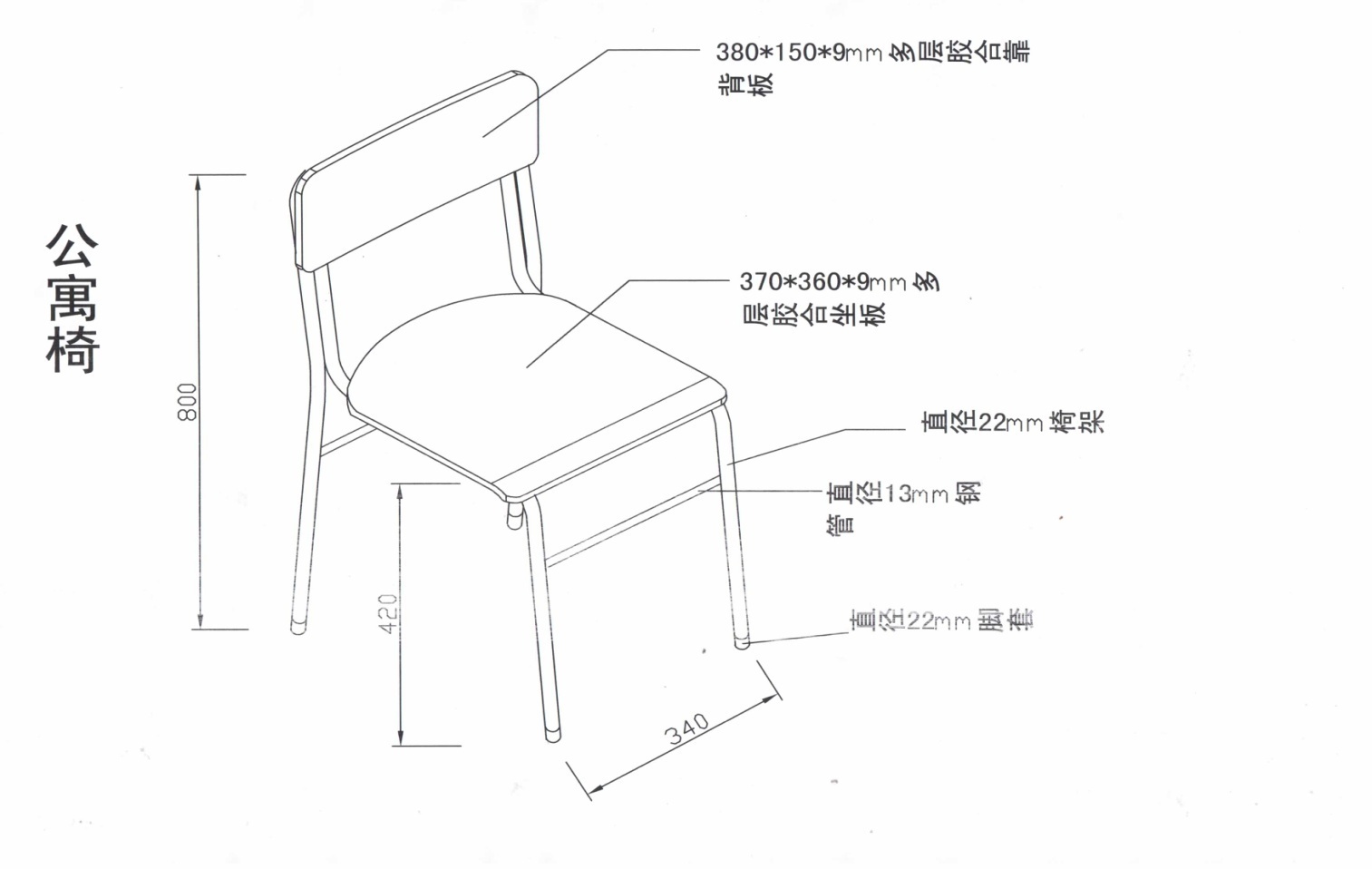 投标人情况介绍1、总体介绍、技术经济实力、服务能力、资格、资质、质量认证与本项目类似的实际项目的介绍、业绩等相关情况。2、最近的财务报表、业绩表（含用户的联系方式）等相关说明资料复印件加盖电子签章后附后。3、投标人认为有必要的声明和文件（荣誉证书等），复印件加盖电子签章后附后。项目实施人员配备情况表项目名称 ：项目主要负责人简历表义乌市政府采购项目投标承诺书1、我单位已认真阅读了本项目的招标公告、招标文件、技术要求、招标补充（答疑）文件及相关资料，对其全部内容和要求有实质性了解，并对这些内容表示理解且无任何异议，接受其全部内容及要求，承诺本单位的投标文件已经完全响应并符合其全部条件和要求，愿意参加投标并愿意中标；2、自愿接受义乌市财政局（以下简称市财政局）的管理，并严格遵守政府采购监管部门制定的招投标管理制度、规范和纪律。3、我单位承诺参与本次投标的资格符合《中华人民共和国政府采购法》的规定，并承诺近三年内，在经营活动中没有重大违法记录。4、积极主动配合市财政局的调查。及时、如实、全面地回答市财政局提出的问题，并在调查笔录中签字确认。如拒绝签字确认的，则视为我单位及有关工作人员认可调查笔录中的全部内容，并对最终的调查结果无任何异议，且自愿放弃一切救济途径。5、不转让、出借、涂改、伪造资质（资格）证书或者以其他方式允许其他单位（个人）以我单位（本人）名义承接业务。6、不与采购人或者其他投标人相互串通投标，围标，不以行贿等不正当手段谋取中标。7、在备案、招标、投标、报名、开标、评标、询标、中标、签订合同、合同备案等招投标预备和进行的全过程中提供的资料均真实、有效，不弄虚作假。8、我方已详细审核全部招标文件，包括修改文件(如果有的话)，及有关附件，我方同意放弃提出含糊不清或误解的权力。 9、我方同意所递交的投标文件在招标期内有效，在此期间内我方有可能中标，我方将受此约束。10、我方相信贵方的招标结果是公正、合法的，无论我方中标还是落标，我方将接受这一结果。 11、一旦我方中标，我方将严格依照招标文件中的相关规定与招标方签订合同。12、不低于企业成本价投标，不恶意过高报价，不扰乱招投标的正常秩序。13、严格遵守开标会议纪律，不在开标会场吵闹、滋事，服从工作人员指挥。14、按照法律法规和本项目招标文件规定的程序和方式进行异议和投诉，不越级投诉，不无理投诉。如捏造事实、伪造材料或者以非法手段取得说明材料进行投诉，给他人造成损失的，依法承担赔偿责任。上述承诺事项已认真逐项核对，均表达我单位真实意见，愿承担任何责任。若有任何弄虚作假内容或未遵守上述约定的，经查实后，愿意放弃投标及中标资格，并对该项目的损失进行赔偿。如我单位违反上述承诺事项，无条件接受财政局或相关监管部门作出的任何管理和处理决定，并自愿承担一切不利的后果。投标人（电子签章）：                                年  月   日投标函（格式）致：     _________________________（投标人全称）授权_________________（全名、职务）为全权代表参加贵方组织的_________________________项目（采购项目名称、采购编号）的招标、投标等有关活动，为此提交下述文件：1、资格响应文件2、商务技术响应文件；3、报价响应文件；4、其他：5、据此函，我公司宣布同意如下：1）所附投标报价表中规定的应提供和支付的服务投标总价为（人民币）                 ，即 _________________________________（大写）。（企业成本价为______________元）2）投标人已详细审查全部招标文件，我们完全理解并同意放弃对这方面有不明及误解的权利。3）投标人将按招标文件规定履行合同责任和义务。4）其投标自开标之日起有效期____个日历天。5）如果在规定的开标时间后，投标人在投标有效期内撤回投标，将按失信行为上报信用办。6）投标人同意提供按照贵方可能要求的与其投标有关的一切数据或资料，理解贵方不一定要接受最低价的投标或收到的任何投标。7）与本投标有关的一切正式往来通讯请寄：地址：______________________邮编：______________________  电话：______________________传真：______________________ 投标方名称：__________________________ （电子签章）投标日期： _______年____月____日报 价 一 览 表投标人名称（电子签章）：____________________________采购编号：_______________                                                           日期：  年  月  日备注：1、投标人应根据国家的有关规定和实际情况并结合企业的实际情况进行投标报价。投标报价为投标方所能承受的最低、最终一次性报价。2、投标报价低于自报成本价的，投标将被拒绝。3、此表在不改变表式内容的情况下，可自行制作。 序号标项内容数量单位预算金额最高限价简要规格描述备注1被服洗涤、收送、清点服务1年92万元92万元详见《第三章招标项目要求》序号内容规定内容规定1项目名称义乌市中医医院被服洗涤、收送、清点服务2招标方式公开招标3投标单位资格要求详见采购公告4服务期限一年。合同到期月考核分均在80分及以上，可以续签壹年合同，同时新一期的承包合同服务要求与上一期相同且承包总价不高于上一期承包总价，最多续签两次。5招标文件发售时间和地点详见采购公告6现场踏勘时间采购方不统一组织投标方前往项目实施场地踏勘，根据项目实际投标需求，投标方可自行前往项目实施场地进行现场探勘，以获取编制投标文件所需资料，如投标方因未现场踏勘原因导致投标文件出现错误或遗漏的，由投标方自行承担责任。7招标答疑截止时间答疑与澄清：投标人如认为招标文件表述不清晰、存在歧视性、排他性或者其他违法内容的，可以自收到招标文件之日（采购文件获取截止日之后收到招标文件的，以采购文件获取截止日为准）或者招标文件公告期限届满之日（为本公告发布后的第6个工作日）起7个工作日内，以书面递交或传真形式要求招标方作出书面解释、澄清或者一次性向招标方提出书面质疑；本项目不组织答疑会；招标方的答疑内容和书面澄清文件是招标文件的组成部份，同时将书面澄清文件向所有投标人发送。8投标有效期自开标之日起60天（日历天）9上传电子投标文件时间投标人应于2022年8月26日14:00前在“政采云”平台上自行加密上传电子投标文件，逾期上传或未按要求上传的投标文件将予以拒收。10开标时间和地点开标时间：2022年8月26日14:00开标地点：义乌市望道路300号义乌市行政服务中心大楼4楼电子开标室开标时间后1小时内（2022年8月26日15:00前）投标人可以登录“政采云”平台，用“项目采购-开标评标”功能进行解密投标文件。若投标人在规定时间内无法解密或解密失败，将导致投标无效或失败。备注：为确保采购项目顺利实施，避免因政采云上电子投标文件解密失败导致投标方投标无效，投标方可在2022年8月26日14:00前将在政采云平台上最后生成的具备电子签章的备份加密投标文件（文件名后缀为备份文件四字的首字母）以电子邮件方式传送至浙江开平企业管理咨询有限公司邮箱（zjkpemc@vip.163.com），传送的备份电子投标文件需打包压缩并加密，加密密码由投标方自行保管，如政采云上电子投标文件出现解密失败情况（开标当日14:00-15:00期间进行解密），投标方可按照自身意愿确认是否同意提供加密密码解密传送至浙江开平企业管理咨询有限公司邮箱（zjkpemc@vip.163.com）的备份文件，并以备份文件作为替代电子投标文件，如投标方未按照规定时间（2022年8月26日14:00前）及要求提供有效备份文件，同时政采云上投标文件解密失败的，将导致投标无效。投标方无需在开标当天到达开标现场对电子投标进行解密，可在公司办公场地在规定时间内对电子投标文件进行解密。11投标保证金无12履约保证金无13评标办法综合评分法14付款方式在合同生效以及具备实施条件后7个工作日内甲方向乙方支付合同总价40%的预付款。洗涤费每月结算一次，在采购人收到中标人正式税务发票后7个工作日内支付。预付款从第一个月洗涤费开始抵扣，直到抵扣完为止。在签订合同时，中标方明确表示无需预付款或者主动要求降低预付款比例的，采购单位可不支付或减少预付款支付比例。15其他本项目设有最高限价，投标报价超过最高限价的，其投标均为无效标。招标文件中要求投标人在制作投标文件时，提供的复印件必须根据评审细则对评审的内容复印完整、清晰可辨，否则在评审时以最不利于投标人原则评审。16信用记录参加政府采购活动前三年内，在经营活动中没有重大违法记录。投标人无以下不良行为：在公开网站上能查到的被财政部或浙江省财政厅处理（或处罚）而处于暂停政府采购资格期的或处于暂停承接业务资格期的；或被国家级、浙江省级、义乌市级行业主管部门处罚处于暂停承接业务资格期的；或被义乌市政府采购监管部门列入不良行为还在公告期内的或者处于暂停政府采购资格期的；或被“信用中国”（www.creditchina.gov.cn）、中国政府采购网（www.ccgp.gov.cn）列入失信被执行人、重大税收违法案件当事人名单、政府采购严重违法失信行为记录名单的。根据《关于在全市公共资源交易活动中应用报告的通知》（义行服管【2017】17号）规定，综合信用等级为D、E类的投标人，不得参与本项目投标（以采购人或委托的代理机构在投标截止时间查询为准）。17政府采购节能环保产品1、根据财政部 发展改革委 生态环境部 市场监管总局关于调整优化节能产品、环境标志产品政府采购执行机制的通知财库〔2019〕9号文件要求，投标方所投产品如属于节能产品政府采购品目清单或环境标志产品政府从采购品目清单内的，投标人所投的相应产品须在中国政府采购网节能清单查询目录（http://www.ccgp.gov.cn/search/jnqdchaxun.htm）或环保清单查询目录（http://www.ccgp.gov.cn/search/hbqdchaxun.htm）中可查询到。★2、招标需求中要求提供的产品属于节能产品政府采购品目清单中强制采购的，投标人须提供该清单内产品，否则其投标将作为无效标处理。18中小企业优惠措施1.根据财库[2020]46号《政府采购促进中小企业发展管理办法》和浙财采监【2022】8号文件的相关规定，本项目为专门面向小微企业采购的采购项目，享受中小企业扶持政策的投标人应当同时符合以下条件：★1.1.投标人在资格响应文件中提供《中小企业声明函》；▲1.2.所投第三章“招标项目内容及技术要求”中的服务由小微企业提供。2.根据财库[2017]141号的相关规定，在政府采购活动中，残疾人福利性单位视同小型、微型企业，享受中小企业扶持政策（享受预留份额）。属于享受政府采购支持政策的残疾人福利性单位，应满足财库[2017]141号文件第一条的规定，并在投标文件中提供残疾人福利性单位声明函。3.根据财库[2014]68号的相关规定，在政府采购活动中，监狱企业视同小型、微型企业，享受中小企业扶持政策（享受预留份额），并在投标文件中提供由省级以上监狱管理局、戒毒管理局（含新疆生产建设兵团）出具的属于监狱企业的声明文件（格式自拟）。19政采贷本项目中标单位与采购人签订的政府采购合同适用于义乌市政府采购贷款政策，简称“政采贷”，具体内容可参阅《义乌市政府采购支持中小企业信用融资暂行办法》：http://www.yw.gov.cn/11330782002609848G/bmxxgk/11330782002610881M/06/01/201902/t20190220_3720981_2.html20本项目所属行业所属行业为：其他未列明行业。21失信行为处理投标人发生下列情况之一时，除严格依法依规进行处理外，还将通报市信用管理部门，列入严重失信名单：（1）投标人在规定的投标有效期内撤回投标或放弃中标的；（2）有意串标或提供虚假材料者的；（3）中标人在收到中标通知书后，因自身原因不能在投标有效期内和采购人签订合同。（4）中标人未在规定时间缴纳招标代理费的。（5）中标投标人在标后履约过程中未按合同约定的期限和要求履约的。（6）因中标投标人原因在标后履约过程中擅自终止合同的。（7）不符合招标文件要求的其他失信行为。中标金额（万元）收费标准备注100以下1.2%招标服务费采用差额定率累进法计算，向中标人单向收取。例：中标金额为1000万。服务费=100万×1.2%+400万×0.64%+500万×0.36%=5.56万100-5000.64%招标服务费采用差额定率累进法计算，向中标人单向收取。例：中标金额为1000万。服务费=100万×1.2%+400万×0.64%+500万×0.36%=5.56万500-10000.36%招标服务费采用差额定率累进法计算，向中标人单向收取。例：中标金额为1000万。服务费=100万×1.2%+400万×0.64%+500万×0.36%=5.56万要求时间每周一至周日每日一收一送第一次收送时间（6:00-9:00）项目指标细菌总数≤200cfu/100cm2致病微生物不得检出项目项目质量标准分值洗 涤 质 量标准80%病房布类要求20%1、洗涤后的所有布类都要做到清洁、干净，无血渍、污渍残留。4洗 涤 质 量标准80%病房布类要求20%2、布类要烘干到位，特别是被套类。按规范折叠，确保使用质量。4洗 涤 质 量标准80%病房布类要求20%3、有破损的所有布类应及时缝补，确保发放质量。4洗 涤 质 量标准80%病房布类要求20%4、做好所有布类的平烫工作，特别是条纹衣、裤，手术衣、裤，隔离衣等的平烫工作。4洗 涤 质 量标准80%病房布类要求20%5、分类打包正确，特别是检查床单和漂白布类。4洗 涤 质 量标准80%工作服类20%1、工作服洗涤干净，特别是衣领、袖口、口袋边缘及裤脚边缘等。4洗 涤 质 量标准80%工作服类20%2、工作服口袋裂开、衣领挂钩掉了、护士裤裤头、裤裆裂开及纽扣掉了要及时缝补。4洗 涤 质 量标准80%工作服类20%3、工作服要平烫整齐，特别是ICU专用的工作服。4洗 涤 质 量标准80%工作服类20%4、工作服按不同类别的大、中、小码分类打包清楚。护士长的衣服单独打包。4洗 涤 质 量标准80%工作服类20%5、遇到有墨汁等污染的工作服要及时单独处理干净。4洗 涤 质 量标准80%值班布类20%1、确保每天洗涤回来的值班布类干净、清洁、烘干到位。6洗 涤 质 量标准80%值班布类20%2、固定数量一定要清点核对，认真负责，确保发放质量。6洗 涤 质 量标准80%值班布类20%3、被套、床单有裂开或有破洞一定要及时缝补到位。8洗 涤 质 量标准80%手术布类要求20%1、确保所有的布类都洗涤干净，无血迹、污汁、毛絮残留。4洗 涤 质 量标准80%手术布类要求20%2、确保无破损，按要求缝补到位的手术布类送回。4洗 涤 质 量标准80%手术布类要求20%3、布类按要求折叠到位，尤其是手术衣、大孔等。4洗 涤 质 量标准80%手术布类要求20%4、根据不同手术科室分别打包，分类清楚。4洗 涤 质 量标准80%手术布类要求20%5、达到报废的手术布类一定要及时单独打包送回库房清点。4服务质量标准 20%工作人员服务态度20%已经投诉、反馈效率和态度10服务质量标准 20%工作人员服务态度20%收送的及时性10总分总分每月总分低于80分，每分扣当月洗涤费的1%序号评分标准及分数分值1洗衣房及厂区环境布局符合规范要求污净隔离：内部布局（0-2分）；污染区、半污染区、清洁区的构建（0-2分）[已建有洗衣房的，提供实景照片和平面布局图；未建洗衣房的，提供设计布局图）]0-6分1洗衣房标志标牌设置（0-1分）；严格执行按区域划分的工作范围（0-1分）；提供现场照片。0-6分2被服的分类和洗涤消毒程序（0-4分）；被服晾（烘）干、熨烫、摺叠、储存（0-3分）；洗净被服质量（0-4分），提供市疾病预防控制中心相关检测报告说明；被服收集运送流程（0-3分）；资料管理与保存要求（0-2分）；0-16分3规章制度：投标人各类人员工作职责规章制度（0-2分）；洗涤规范等规章制度（0-2分）；0-4分4根据工作方案、措施、管理责任评分：服务范围（0-2分）、服务内容（0-2分）、服务标准（0-2分）、服务响应时间（0-2分）。0-8分5洗涤设备的配置情况：洗衣机数量可否供医务人员及病人各类衣物专机专洗（0-3分）；洗衣机卫生洁净，洗涤功能、程序合理安全，对衣物损伤情况（0-4分）；0-7分6生产安全（0-2分）、消防设备配备（0-2分）、其他的安全防范措施（0-2分）；0-6分7公司业绩介绍，每个业绩1分（以2019年1月1日以来类似项目的合同复印件为准，每份合同得1分，最高为3分。提供合同复印件。）0-3分序号服务名称单位数量总价备注合 计合 计合同价人民币（大写）：￥：合同价人民币（大写）：￥：合同价人民币（大写）：￥：合同价人民币（大写）：￥：法定代表人身份证复印件法定代表人身份证复印件甲方单位：       （公章）法定代表人：     （签章）日  期：  年  月  日乙方单位：       （公章）法定代表人：     （签章）日  期：  年  月  日联合体甲方单位：   （公章）法定代表人：     （签章）日  期：  年  月  日联合体乙方单位：   （公章）法定代表人：     （签章）日  期：  年  月  日职务姓名职称上岗资格说明上岗资格说明上岗资格说明上岗资格说明上岗资格说明类似业绩情况类似业绩情况职务姓名职称证书名称级别证号专业原服务单位项目数主要项目名称姓名性别年龄职务职称学历参加工作时间参加工作时间参加工作时间参加工作时间从事项目经理年限从事项目经理年限从事项目经理年限从事项目经理年限已完工类似项目情况已完工类似项目情况已完工类似项目情况已完工类似项目情况已完工类似项目情况已完工类似项目情况已完工类似项目情况已完工类似项目情况已完工类似项目情况已完工类似项目情况已完工类似项目情况已完工类似项目情况已完工类似项目情况业主业主项目名称实施地点实施地点实施地点合同金额合同金额合同时间合同时间合同时间合同时间备注序号名称名称服务期限单价（元/年）总价（元）1被服洗涤、收送、清点服务被服洗涤、收送、清点服务一年23合计大写：                            。（小写：              。）大写：                            。（小写：              。）大写：                            。（小写：              。）大写：                            。（小写：              。）